Республика Северная Осетия-АланияМуниципальное бюджетное дошкольное образовательное учреждение«Детский сад №24 с. Дачное»  МО-Пригородный районПРИКАЗот « 10» апреля  2020 г.				            	№ 18О приостановлении функционированияобразовательного учрежденияНа основании приказа  Управления образования АМС  МО- Пригородный район №58 от 10.04.2020 г.  «О мерах по предупреждению распространения в образовательных организациях новой коронавирусной инфекции  (COVIТ – 19) на период с 13.04.2020 г. по 19.04.2020 г.» во исполнения Указа Президента РФ  от 02.04.2020 г. № 239 «О мерах по обеспечения санитарно-эпидемического благополучия населения на территории РФ в связи распространения новой коронавирусной инфекции (COVIТ – 19)», Указа Главы Республики Северной Осетии – Алания от 06.04.2020 г. №118 «внесении изменения в Указ Главы РСО-Алания 27.03.2020 г. № 105 «О мерах по реализации  Указа Президента Российской Федерации от 25.03.2020 г. № 206 «Об объявлении в РФ нерабочих дней» (далее по тексту–Указа) приказываю:Довести  до сведения коллектив  МБДОУ «Детский сад №24 с. Дачное» об установлении нерабочих дней; Определить состав работников, необходимых  для обеспечения деятельности вверенных учреждений с учетом положения Указа;Вести жестки контроль за проведением в организации всего комплекса санитарно-протипоэпидемических, дезинфицированных профилактических мероприятий;Обеспечить соблюдение в организации требований Указа;Обо всех нештатных ситуациях незамедлительно информировать Управление образования;Приостановить посещение обучающими образовательных организации;В общеобразовательных организациях обеспечивать перевод обучающихся на обучении с использованием различных образовательных технологии, позволяющих обеспечить взаимодействие обучающихся и педагогически работников 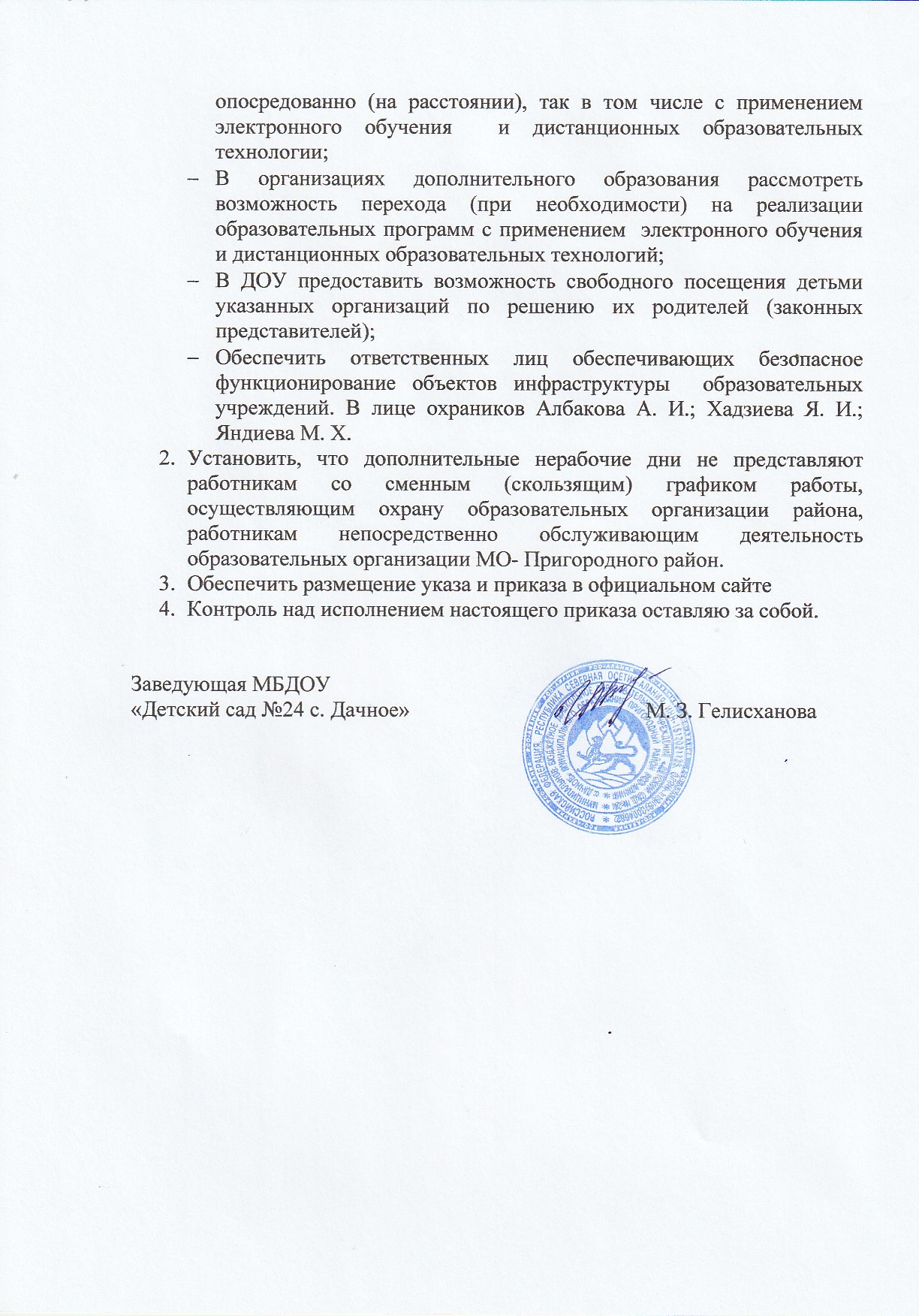 